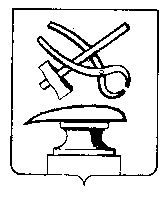 Управление культуры города Кузнецка_______________________________________________________________ПРИКАЗ  от  08.12.2016				                        			 № 100 – ОД  Об утверждении требований  к закупаемым управлением культуры города Кузнецка и подведомственными муниципальными казенными и бюджетными учреждениями  отдельным видам товаров, работ, услуг (в том числе предельных цен товаров, работ, услуг)	В соответствии с частью 5 статьи 19 Федерального закона от 05.04.2013 № 44-ФЗ «О контрактной системе в сфере закупок товаров, работ, услуг для обеспечения государственных и муниципальных нужд» (с последующими изменениями), постановлением Правительства Пензенской области от 25.12.2015 № 736-пП «Об утверждении правил определения требований к закупаемым государственными органами Пензенской области, органом управления Территориального фонда обязательного медицинского страхования Пензенской области, подведомственными указанным органам казенными учреждениями и бюджетными учреждениями отдельным видам товаров, работ, услуг (в том числе предельных цен товаров, работ, услуг)» (с последующими изменениями), Постановлением администрации города Кузнецка от 31.10.2016 № 1864 «Об утверждении Правил определения требований к закупаемым органами местного самоуправления города Кузнецка, подведомственными указанным органам казенными учреждениями и бюджетными учреждениями, отдельным видам товаров, работ, услуг (в том числе предельные цены товаров, работ, услуг)», руководствуясь ст. 36  Устава города Кузнецка Пензенской области, ПРИКАЗЫВАЮ:Утвердить Ведомственный перечень отдельных видов товаров, работ, услуг, в отношении которых определяются требования к потребительским свойствам (в том числе качеству) и иным характеристикам (в том числе предельные цены товаров, работ, услуг) (далее - ведомственный перечень) согласно приложению к настоящему приказу.Признать утратившим силу приказ управления культуры города Кузнецка от 14.10.2016 года № 81 – ОД «Об утверждении требований  к закупаемым управлением культуры города Кузнецка и подведомственным муниципальным казенным учреждением «Учетно-информационный центр культуры», отдельным видам товаров, работ, услуг (в том числе предельные цены товаров, работ, услуг)».Настоящий приказ  подлежит официальному опубликованию и  размещению на официальном сайте администрации города Кузнецка в информационно-телекоммуникационной сети «Интернет». Настоящий приказ подлежит размещению на официальном сайте Российской Федерации в информационно-телекоммуникационной сети «Интернет» в единой информационной системе в сфере закупок (http://zakupki.gov.ru).Настоящий приказ вступает в силу на следующий день после официального опубликования.Контроль за исполнением настоящего приказа возложить на директора муниципального учреждения «Учетно-информационный центр культуры» Л.В. Прокину.Начальник управления                                                                   И.А. Часовская		                                                                                                                                                                                                                        Приложение Утвержден приказом управления культуры города Кузнецкаот «8» декабря 2016 года № 100-ОДВЕДОМСТВЕННЫЙ   ПЕРЕЧЕНЬОТДЕЛЬНЫХ ВИДОВ ТОВАРОВ, РАБОТ, УСЛУГ, В ОТНОШЕНИИ КОТОРЫХОПРЕДЕЛЯЮТСЯ ТРЕБОВАНИЯ К ПОТРЕБИТЕЛЬСКИМ СВОЙСТВАМ(В ТОМ ЧИСЛЕ КАЧЕСТВУ) И ИНЫМ ХАРАКТЕРИСТИКАМ(В ТОМ ЧИСЛЕ ПРЕДЕЛЬНЫЕ ЦЕНЫ ТОВАРОВ, РАБОТ, УСЛУГ)               * не более 1 устройства на орган местного самоуправления города Кузнецка при условии отсутствия индивидуально закрепленного устройства за каждым служащим     Начальник управления культуры     города Кузнецка                                                                                                И.А. Часовская N п/пКод по ОКПДНаименование отдельного вида товаров, работ, услугТребования к потребительским свойствам (в том числе качеству) и иным характеристикам (в том числе предельные цены) отдельных видов товаров, работ, услугТребования к потребительским свойствам (в том числе качеству) и иным характеристикам (в том числе предельные цены) отдельных видов товаров, работ, услугТребования к потребительским свойствам (в том числе качеству) и иным характеристикам (в том числе предельные цены) отдельных видов товаров, работ, услугТребования к потребительским свойствам (в том числе качеству) и иным характеристикам (в том числе предельные цены) отдельных видов товаров, работ, услугТребования к потребительским свойствам (в том числе качеству) и иным характеристикам (в том числе предельные цены) отдельных видов товаров, работ, услугТребования к потребительским свойствам (в том числе качеству) и иным характеристикам (в том числе предельные цены) отдельных видов товаров, работ, услугN п/пКод по ОКПДНаименование отдельного вида товаров, работ, услугхарактеристикаединица измеренияединица измерениязначение характеристикизначение характеристикизначение характеристикиN п/пКод по ОКПДНаименование отдельного вида товаров, работ, услугхарактеристикакод по ОКЕИнаименованиеНачальникуправленияВедущий специалистДолжности не муниципальной службы1.30.02.12Машины вычислительные электронные цифровые портативные массой не более  для автоматической обработки данных ("лэптопы", "ноутбуки", "сабноутбуки"). Пояснения по требуемой продукции: ноутбуки, планшетные компьютерыНоутбукиНоутбукиНоутбукиНоутбукиНоутбукиНоутбуки1.30.02.12Машины вычислительные электронные цифровые портативные массой не более  для автоматической обработки данных ("лэптопы", "ноутбуки", "сабноутбуки"). Пояснения по требуемой продукции: ноутбуки, планшетные компьютерыразмер экрана39дюймне более 17,3Не закупаетсяНе закупается1.30.02.12Машины вычислительные электронные цифровые портативные массой не более  для автоматической обработки данных ("лэптопы", "ноутбуки", "сабноутбуки"). Пояснения по требуемой продукции: ноутбуки, планшетные компьютерытип процессора--не более 4-х ядерного процессора Не закупаетсяНе закупается1.30.02.12Машины вычислительные электронные цифровые портативные массой не более  для автоматической обработки данных ("лэптопы", "ноутбуки", "сабноутбуки"). Пояснения по требуемой продукции: ноутбуки, планшетные компьютерычастота процессора2931гигагерцне более 3Не закупаетсяНе закупается1.30.02.12Машины вычислительные электронные цифровые портативные массой не более  для автоматической обработки данных ("лэптопы", "ноутбуки", "сабноутбуки"). Пояснения по требуемой продукции: ноутбуки, планшетные компьютерыразмер оперативной памяти2552гигабайтне более 8 Не закупаетсяНе закупается1.30.02.12Машины вычислительные электронные цифровые портативные массой не более  для автоматической обработки данных ("лэптопы", "ноутбуки", "сабноутбуки"). Пояснения по требуемой продукции: ноутбуки, планшетные компьютерыобъем накопителя2552гигабайтне более 1000 Не закупаетсяНе закупается1.30.02.12Машины вычислительные электронные цифровые портативные массой не более  для автоматической обработки данных ("лэптопы", "ноутбуки", "сабноутбуки"). Пояснения по требуемой продукции: ноутбуки, планшетные компьютерытип видеоадаптера--Предельное значение – дискретныйНе закупаетсяНе закупается1.30.02.12Машины вычислительные электронные цифровые портативные массой не более  для автоматической обработки данных ("лэптопы", "ноутбуки", "сабноутбуки"). Пояснения по требуемой продукции: ноутбуки, планшетные компьютерыоперационная система,--Предельное значение -предустановленнаяНе закупаетсяНе закупается1.30.02.12Машины вычислительные электронные цифровые портативные массой не более  для автоматической обработки данных ("лэптопы", "ноутбуки", "сабноутбуки"). Пояснения по требуемой продукции: ноутбуки, планшетные компьютерыпредельная цена383рубльне более 80 тыс. Не закупаетсяНе закупается1.30.02.12Машины вычислительные электронные цифровые портативные массой не более  для автоматической обработки данных ("лэптопы", "ноутбуки", "сабноутбуки"). Пояснения по требуемой продукции: ноутбуки, планшетные компьютерыПланшетные компьютерыПланшетные компьютерыПланшетные компьютерыПланшетные компьютерыПланшетные компьютерыПланшетные компьютеры1.30.02.12Машины вычислительные электронные цифровые портативные массой не более  для автоматической обработки данных ("лэптопы", "ноутбуки", "сабноутбуки"). Пояснения по требуемой продукции: ноутбуки, планшетные компьютерыразмер экрана39дюймне более 12Не закупаетсяНе закупается1.30.02.12Машины вычислительные электронные цифровые портативные массой не более  для автоматической обработки данных ("лэптопы", "ноутбуки", "сабноутбуки"). Пояснения по требуемой продукции: ноутбуки, планшетные компьютерытип процессора--не более 4-х ядерного процессораНе закупаетсяНе закупается1.30.02.12Машины вычислительные электронные цифровые портативные массой не более  для автоматической обработки данных ("лэптопы", "ноутбуки", "сабноутбуки"). Пояснения по требуемой продукции: ноутбуки, планшетные компьютерычастота процессора2931гигагерцне более 3,5Не закупаетсяНе закупается1.30.02.12Машины вычислительные электронные цифровые портативные массой не более  для автоматической обработки данных ("лэптопы", "ноутбуки", "сабноутбуки"). Пояснения по требуемой продукции: ноутбуки, планшетные компьютерыразмер оперативной памяти2552гигабайтне более 8Не закупаетсяНе закупается1.30.02.12Машины вычислительные электронные цифровые портативные массой не более  для автоматической обработки данных ("лэптопы", "ноутбуки", "сабноутбуки"). Пояснения по требуемой продукции: ноутбуки, планшетные компьютерыобъем накопителя2552гигабайтне более 500Не закупаетсяНе закупается1.30.02.12Машины вычислительные электронные цифровые портативные массой не более  для автоматической обработки данных ("лэптопы", "ноутбуки", "сабноутбуки"). Пояснения по требуемой продукции: ноутбуки, планшетные компьютерыпредельная цена383рубльне более 50 тыс.Не закупаетсяНе закупается2.30.02.15Машины вычислительные электронные цифровые прочие, содержащие или не содержащие в одном корпусе одно или два из следующих устройств для автоматической обработки данных: запоминающие устройства, устройства ввода, устройства вывода.Пояснения по требуемой продукции:компьютеры персональные настольные, рабочие станции выводаТип (моноблок/системный блок и монитор)--Предельное значение: моноблок; Возможное значение - системный блокПредельное значение: моноблок; Возможное значение - системный блокПредельное значение: моноблок; Возможное значение - системный блок2.30.02.15Машины вычислительные электронные цифровые прочие, содержащие или не содержащие в одном корпусе одно или два из следующих устройств для автоматической обработки данных: запоминающие устройства, устройства ввода, устройства вывода.Пояснения по требуемой продукции:компьютеры персональные настольные, рабочие станции выводаразмер экрана/монитора39дюймне более 24не более 24не более 242.30.02.15Машины вычислительные электронные цифровые прочие, содержащие или не содержащие в одном корпусе одно или два из следующих устройств для автоматической обработки данных: запоминающие устройства, устройства ввода, устройства вывода.Пояснения по требуемой продукции:компьютеры персональные настольные, рабочие станции выводатип процессора__не более 8-х ядерного процессоране более 4-х ядерного процессоране более 4-х ядерного процессора2.30.02.15Машины вычислительные электронные цифровые прочие, содержащие или не содержащие в одном корпусе одно или два из следующих устройств для автоматической обработки данных: запоминающие устройства, устройства ввода, устройства вывода.Пояснения по требуемой продукции:компьютеры персональные настольные, рабочие станции выводачастота процессора2941гигагерцне более 4не более 4не более 42.30.02.15Машины вычислительные электронные цифровые прочие, содержащие или не содержащие в одном корпусе одно или два из следующих устройств для автоматической обработки данных: запоминающие устройства, устройства ввода, устройства вывода.Пояснения по требуемой продукции:компьютеры персональные настольные, рабочие станции выводаразмер оперативной памяти2552гигабайтне более 8не более 8не более 82.30.02.15Машины вычислительные электронные цифровые прочие, содержащие или не содержащие в одном корпусе одно или два из следующих устройств для автоматической обработки данных: запоминающие устройства, устройства ввода, устройства вывода.Пояснения по требуемой продукции:компьютеры персональные настольные, рабочие станции выводаобъем накопителя2552гигабайтне более 1000не более 1000не более 10002.30.02.15Машины вычислительные электронные цифровые прочие, содержащие или не содержащие в одном корпусе одно или два из следующих устройств для автоматической обработки данных: запоминающие устройства, устройства ввода, устройства вывода.Пояснения по требуемой продукции:компьютеры персональные настольные, рабочие станции выводатип видеоадаптера__Предельное значение - Дискретный*Предельное значение – дискретныйПредельное значение - дискретный2.30.02.15Машины вычислительные электронные цифровые прочие, содержащие или не содержащие в одном корпусе одно или два из следующих устройств для автоматической обработки данных: запоминающие устройства, устройства ввода, устройства вывода.Пояснения по требуемой продукции:компьютеры персональные настольные, рабочие станции выводаоперационная система__Предельное значение - предустановленнаяПредельное значение - предустановленнаяПредельное значение - предустановленная2.30.02.15Машины вычислительные электронные цифровые прочие, содержащие или не содержащие в одном корпусе одно или два из следующих устройств для автоматической обработки данных: запоминающие устройства, устройства ввода, устройства вывода.Пояснения по требуемой продукции:компьютеры персональные настольные, рабочие станции выводапредельная цена383рубльНе более 75 тыс.Не более 75 тыс.Не более 75 тыс.3.30.02.16Устройства ввода/вывода данных, содержащие или не содержащие в одном корпусе запоминающие устройства.Пояснения по требуемой продукции: принтеры, сканеры, многофункциональные устройстваМногофункциональные устройстваМногофункциональные устройстваМногофункциональные устройстваМногофункциональные устройстваМногофункциональные устройстваМногофункциональные устройства3.30.02.16Устройства ввода/вывода данных, содержащие или не содержащие в одном корпусе запоминающие устройства.Пояснения по требуемой продукции: принтеры, сканеры, многофункциональные устройстваметод печати (струйный/лазерный)__предельное значение - лазерныйпредельное значение - лазерныйпредельное значение - лазерный3.30.02.16Устройства ввода/вывода данных, содержащие или не содержащие в одном корпусе запоминающие устройства.Пояснения по требуемой продукции: принтеры, сканеры, многофункциональные устройстваразрешение сканирования_пиксельне более 1200х1200не более 1200х1200не более 1200х12003.30.02.16Устройства ввода/вывода данных, содержащие или не содержащие в одном корпусе запоминающие устройства.Пояснения по требуемой продукции: принтеры, сканеры, многофункциональные устройствацветность (цветной/черно-белый)__Предельное значение: цветнойПредельное значение: черно-белыйПредельное значение: черно-белый3.30.02.16Устройства ввода/вывода данных, содержащие или не содержащие в одном корпусе запоминающие устройства.Пояснения по требуемой продукции: принтеры, сканеры, многофункциональные устройствамаксимальный формат__А3*А4А43.30.02.16Устройства ввода/вывода данных, содержащие или не содержащие в одном корпусе запоминающие устройства.Пояснения по требуемой продукции: принтеры, сканеры, многофункциональные устройстваналичие дополнительных модулей и интерфейсов (сетевой интерфейс, устройства чтения карт памяти и т.д.)__Предельное значение - модуль двусторонней печати, сетевой интерфейс, дополнительный лоток бумаги, почтовый ящик, брошюраторПредельное значение - модуль двусторонней печати, сетевой интерфейс, дополнительный лоток бумаги, почтовый ящик, брощюраторПредельное значение - модуль двусторонней печати, сетевой интерфейс, дополнительный лоток бумаги, почтовый ящик, брощюратор3.30.02.16Устройства ввода/вывода данных, содержащие или не содержащие в одном корпусе запоминающие устройства.Пояснения по требуемой продукции: принтеры, сканеры, многофункциональные устройствапредельная цена383рубльне более 250 тыс.*не более 50 тыс.не более 50 тыс.3.30.02.16Устройства ввода/вывода данных, содержащие или не содержащие в одном корпусе запоминающие устройства.Пояснения по требуемой продукции: принтеры, сканеры, многофункциональные устройстваПринтерыПринтерыПринтерыПринтерыПринтерыПринтеры3.30.02.16Устройства ввода/вывода данных, содержащие или не содержащие в одном корпусе запоминающие устройства.Пояснения по требуемой продукции: принтеры, сканеры, многофункциональные устройстваметод печати (струйный/лазерный)__предельное значение - лазерныйпредельное значение - лазерныйпредельное значение - лазерный3.30.02.16Устройства ввода/вывода данных, содержащие или не содержащие в одном корпусе запоминающие устройства.Пояснения по требуемой продукции: принтеры, сканеры, многофункциональные устройстваразрешение сканирования___не более 1200х1200не более 1200х1200не более 1200х12003.30.02.16Устройства ввода/вывода данных, содержащие или не содержащие в одном корпусе запоминающие устройства.Пояснения по требуемой продукции: принтеры, сканеры, многофункциональные устройствацветность (цветной/черно-белый)__Предельное значение: цветнойПредельное значение: черно-белыйПредельное значение: черно-белый3.30.02.16Устройства ввода/вывода данных, содержащие или не содержащие в одном корпусе запоминающие устройства.Пояснения по требуемой продукции: принтеры, сканеры, многофункциональные устройствамаксимальный формат__А3*А4А43.30.02.16Устройства ввода/вывода данных, содержащие или не содержащие в одном корпусе запоминающие устройства.Пояснения по требуемой продукции: принтеры, сканеры, многофункциональные устройствапредельная цена__не более 80 тыс.*не более 30 тыс.не более 30 тыс.3.30.02.16Устройства ввода/вывода данных, содержащие или не содержащие в одном корпусе запоминающие устройства.Пояснения по требуемой продукции: принтеры, сканеры, многофункциональные устройстваСканерыСканерыСканерыСканерыСканерыСканеры3.30.02.16Устройства ввода/вывода данных, содержащие или не содержащие в одном корпусе запоминающие устройства.Пояснения по требуемой продукции: принтеры, сканеры, многофункциональные устройстваметод подачи бумаги__предельное значение - потоковыйпредельное значение - потоковыйпредельное значение - потоковый3.30.02.16Устройства ввода/вывода данных, содержащие или не содержащие в одном корпусе запоминающие устройства.Пояснения по требуемой продукции: принтеры, сканеры, многофункциональные устройстваразрешение сканирования__пиксельне более 1200х1200не более 1200х1200не более 1200х12003.30.02.16Устройства ввода/вывода данных, содержащие или не содержащие в одном корпусе запоминающие устройства.Пояснения по требуемой продукции: принтеры, сканеры, многофункциональные устройствацветность (цветной/черно-белый)__предельное значение-цветнойПредельное значение: цветнойПредельное значение: цветной3.30.02.16Устройства ввода/вывода данных, содержащие или не содержащие в одном корпусе запоминающие устройства.Пояснения по требуемой продукции: принтеры, сканеры, многофункциональные устройстваМаксимальный формат__А3А4А43.30.02.16Устройства ввода/вывода данных, содержащие или не содержащие в одном корпусе запоминающие устройства.Пояснения по требуемой продукции: принтеры, сканеры, многофункциональные устройствапредельная цена__не более 65 тыс.не более 30 тыс.не более 30 тыс.4.32.20.11Аппаратура передающая для радиосвязи, радиовещания и телевидения.Пояснения по требуемой продукции: телефоны мобильныетип устройства (телефон/смартфон)__предельное значение -смартфонНе закупаетсяНе закупается4.32.20.11Аппаратура передающая для радиосвязи, радиовещания и телевидения.Пояснения по требуемой продукции: телефоны мобильныеподдерживаемые стандарты__предельное значение - LTEНе закупаетсяНе закупается4.32.20.11Аппаратура передающая для радиосвязи, радиовещания и телевидения.Пояснения по требуемой продукции: телефоны мобильныестоимость годового владения оборудованием (включая договоры технической поддержки, обслуживания, сервисные договоры) из расчета на одного абонента (одну единицу трафика) в течение всего срока службы383рубльне более 40,0 тыс, рублей в годНе закупаетсяНе закупается4.32.20.11Аппаратура передающая для радиосвязи, радиовещания и телевидения.Пояснения по требуемой продукции: телефоны мобильныепредельная цена383рубльне более 10 тыс.Не закупается.Не закупается.5.34.10.22Автомобили легковыемощность двигателя251лошадиная силане более 150. Не закупаетсяНе закупается5.34.10.22Автомобили легковыепредельная цена383рубльне более 1,0 млн.. Не закупаетсяНе закупается6.34.10.30Средства автотранспортные для перевозки 10 человек и болеемощность двигателя251лошадиная сила7.34.10.41Средства автотранспортные грузовыемощность двигателя251лошадиная сила8.36.11.11Мебель для сидения с металлическим каркасомматериал (металл)__8.36.11.11Мебель для сидения с металлическим каркасомобивочные материалы__предельное значение - кожа натуральная; возможные значения: искусственная кожа, мебельный (искусственный) мех, искусственная замша (микрофибра), ткань, нетканые материалыпредельное значение –искусственная кожа; возможные значения: мебельный (искусственный) мех, искусственная замша (микрофибра) ткань, нетканные материалыпредельное значение - ткань; возможные значения: нетканые материалы 9.36.11.12Мебель для сидения с деревянным каркасомматериал (вид древесины)__предельное значение - массив древесины "ценных" пород (твердолиственных и тропических); возможные значения: древесина хвойных и мягколиственных пород: береза, лиственница, сосна, ельпредельное значение - древесина хвойных и мягколиственных пород: береза, лиственница, сосна, ельпредельное значение - древесина хвойных и мягколиственных пород: береза, лиственница, сосна, ель9.36.11.12Мебель для сидения с деревянным каркасомматериал (вид древесины)__предельное значение - массив древесины "ценных" пород (твердолиственных и тропических); возможные значения: древесина хвойных и мягколиственных пород: береза, лиственница, сосна, ельпредельное значение - древесина хвойных и мягколиственных пород: береза, лиственница, сосна, ельпредельное значение - древесина хвойных и мягколиственных пород: береза, лиственница, сосна, ель9.36.11.12Мебель для сидения с деревянным каркасомобивочные материалы__предельное значение - кожа натуральная;возможные значения: искусственная кожа, мебельный (искусственный) мех, искусственная замша (микрофибра), ткань, нетканые материалыпредельное значение - искусственная кожа;возможные значения: мебельный (искусственный) мех, искусственная замша (микрофибра), ткань, нетканые материалыпредельное значение - ткань;возможные значения: нетканые материалы10.36.12.11Мебель металлическая для офисов, административных помещений, образовательных организаций, учреждений культуры.материал (металл)__11.36.12.12Мебель деревянная для офисов, административных помещений, образовательных организаций, учреждений культуры материал (вид древесины))__предельное значение - массив древесины "ценных" пород (твердолиственных и тропических);возможные значения: древесина хвойных и мягколиственных пород: береза, лиственница, сосна, ельпредельное значение - древесина хвойных и мягколиственных пород: береза, лиственница, сосна, ельпредельное значение - древесина хвойных и мягколиственных пород: береза, лиственница, сосна, ель1221.12.13Бумага для печати. Пояснения по требуемой продукции:
бумага листовая для ежедневной печати на офисной  технике формата А4класс__не выше класса "В"не выше класса "В"не выше класса "В"1221.12.13Бумага для печати. Пояснения по требуемой продукции:
бумага листовая для ежедневной печати на офисной  технике формата А4яркость744%не более 96 по  ISOне более 96 по  ISOне более 96 по  ISO1221.12.13Бумага для печати. Пояснения по требуемой продукции:
бумага листовая для ежедневной печати на офисной  технике формата А4белизна 744% не более 153 по CIE не более 153 по CIE не более 153 по CIE